ПРОЕКТАДМИНИСТРАЦИЯ БУЛУКТИНСКОГО СЕЛЬСКОГОМУНИЦИПАЛЬНОГО ОБРАЗОВАНИЯРЕСПУБЛИКИ КАЛМЫКИЯ359045, РК, Приютненский район, п.Бурата, ул.Комсомольская,  13 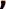 Телефон: 884736-95-4-12, bulukta08@mail.ruРАСПОРЯЖЕНИЕот «__» ________ 2022   г	                       № 	                                                пос. БуратаО выявлении правообладателя ранее учтенного объекта недвижимости В соответствии со статьей 69.1 Федерального закона от 13 июля 2015 года  № 218-ФЗ «О государственной регистрации недвижимости»: Признать выявленным в качестве правообладателя, владеющего объектом недвижимости на праве собственности в отношении жилого помещения с кадастровым номером 08:07:190102:263, общей площадью 45,8 кв.м., расположенном по адресу: Республика Калмыкия, Приютненский район, п. Нарын, ул. Мира, д. 4, кв. 2, Боваеву Надежду Оляевну, 19.03.1963 года рождения, место рождения: с/з Ергенинский, Приозерный район, Калмыцкая АССР, паспорт гражданина Российской Федерации серия 8507  № 376559, выдан 21.05.2008 г., проживающий (зарегистрирован по месту жительства) по адресу: Республика Калмыкия, Приютненский район, п. Нарын, ул. Мира, д. 4, кв.2. Указанное в пункте 1 настоящего распоряжения жилое помещение не прекратило существование, что подтверждается актом осмотра от 28.10.2022 № 2 (прилагается). Ведущему специалисту администрации БСМО РК осуществить действия по внесению необходимых изменений в сведения Единого государственного реестра недвижимости.Контроль за исполнением настоящего распоряжения возлагаю на себя.Глава Булуктинского СМО РК(ахлачи)                                                                                       М.С. Муджикова